В соответствии с п. 5 Правил предоставления коммунальных услуг, утвержденных постановлением Правительства Российской Федерации от 06.05.2011 № 354 «О предоставлении коммунальных услуг собственникам и пользователям помещений в многоквартирных домах и жилых домов»,П О С Т А Н О В Л Я Ю:Установить дату окончания отопительного периода 2022-2023 гг. на территории города Киржач с 2 мая  2023 года. В общеобразовательных и дошкольных учреждениях всех видов, имеющих индивидуальное отопление, согласно приказу начальника управления образования администрации Киржачского района.Контроль над исполнением настоящего постановления возложить на заместителя главы администрации города Киржач по вопросам жизнеобеспечения.Настоящее постановление вступает в силу со дня официального опубликования (обнародования).Глава администрацииН.В. Скороспелова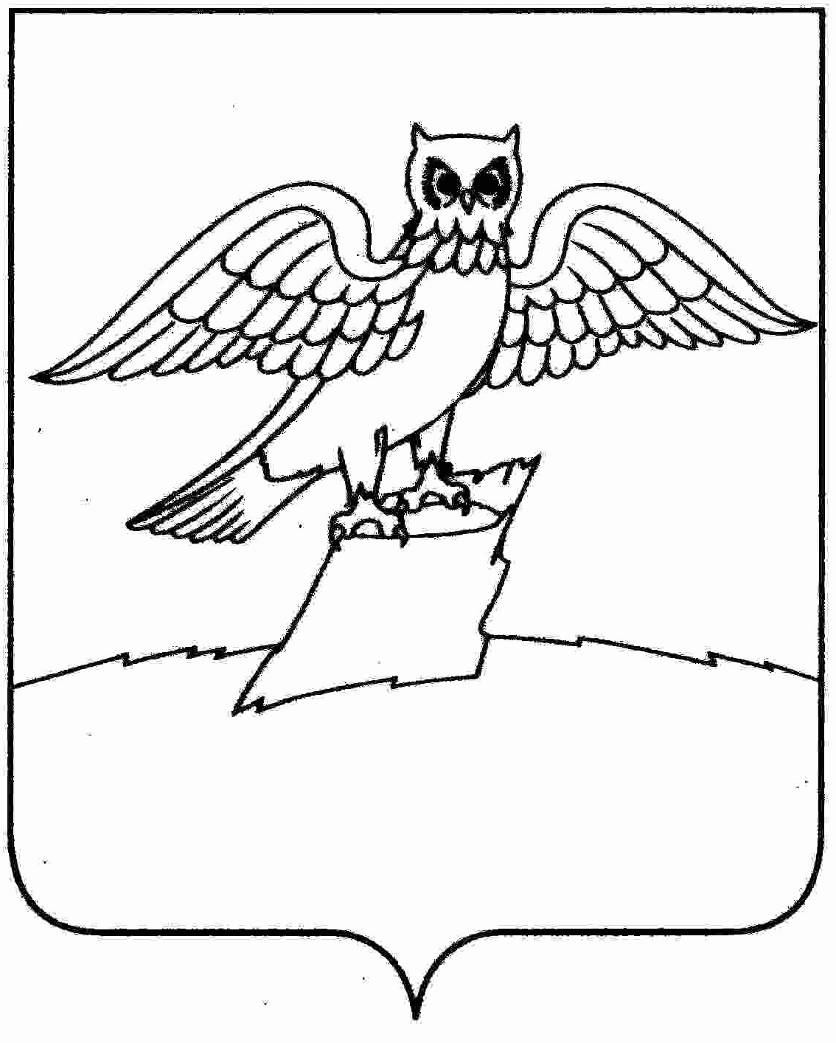 АДМИНИСТРАЦИЯ ГОРОДА КИРЖАЧКИРЖАЧСКОГО РАЙОНАП О С Т А Н О В Л Е Н И ЕАДМИНИСТРАЦИЯ ГОРОДА КИРЖАЧКИРЖАЧСКОГО РАЙОНАП О С Т А Н О В Л Е Н И ЕАДМИНИСТРАЦИЯ ГОРОДА КИРЖАЧКИРЖАЧСКОГО РАЙОНАП О С Т А Н О В Л Е Н И Е24.04.202324.04.202324.04.2023№  427Об окончании отопительного периода 2022-2023 гг. на территории  города Киржач